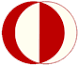 NMR ANALİZ İSTEK FORMUNMR ANALİZ İSTEK FORMUNMR ANALİZ İSTEK FORMUNMR ANALİZ İSTEK FORMUNMR ANALİZ İSTEK FORMUNMR ANALİZ İSTEK FORMUNMR ANALİZ İSTEK FORMUNMR ANALİZ İSTEK FORMUNMR ANALİZ İSTEK FORMUTalep Eden kişi/kuruluş :Talep Eden kişi/kuruluş :Talep Eden kişi/kuruluş :Talep Eden kişi/kuruluş :Talep Eden kişi/kuruluş :Talep Eden kişi/kuruluş :İmza:İmza:İmza:Adres:Tel:Adres:Tel:Adres:Tel:Adres:Tel:Adres:Tel:Adres:Tel:e-posta:e-posta:e-posta:Yapılan Analizler:1H  13C (decoupled) 13C (coupled) DEPT 90/135Yapılan Analizler:1H  13C (decoupled) 13C (coupled) DEPT 90/135Yapılan Analizler:1H  13C (decoupled) 13C (coupled) DEPT 90/135Yapılan Analizler:1H  13C (decoupled) 13C (coupled) DEPT 90/135COSYHMBCHSQCCOSYHMBCHSQCCOSYHMBCHSQCCOSYHMBCHSQCCOSYHMBCHSQCÖRNEK ADIÖRNEK ADIÖRNEK ADIÇÖZÜCÜİSTENEN ANALİZ(LER)Her numune için belirtiniz.İSTENEN ANALİZ(LER)Her numune için belirtiniz.İSTENEN ANALİZ(LER)Her numune için belirtiniz.İSTENEN ANALİZ(LER)Her numune için belirtiniz.AÇIKLAMAKalan örnek geri isteniyor mu ?Evet (  )    Hayır (  )Geri alma şekliElden ( )  Kargo ( )*Geri istenilen numuneler için analiz sonrasında gönderilmesi istenen adres açık olarak belirtilmelidir.Kalan örnek geri isteniyor mu ?Evet (  )    Hayır (  )Geri alma şekliElden ( )  Kargo ( )*Geri istenilen numuneler için analiz sonrasında gönderilmesi istenen adres açık olarak belirtilmelidir.Kalan örnek geri isteniyor mu ?Evet (  )    Hayır (  )Geri alma şekliElden ( )  Kargo ( )*Geri istenilen numuneler için analiz sonrasında gönderilmesi istenen adres açık olarak belirtilmelidir.Kalan örnek geri isteniyor mu ?Evet (  )    Hayır (  )Geri alma şekliElden ( )  Kargo ( )*Geri istenilen numuneler için analiz sonrasında gönderilmesi istenen adres açık olarak belirtilmelidir.-1H Nmr için en az 10-20 mg örnek,13C NMR için en az 40 mg örneğe ihtiyaç vardır.-Numunenin Özelliklerini (toksik,ışığa hassas,sıcaklığa hassas) açıklama kısmına belirtiniz.-Numune göndermeden önce uzman ile irtibata geçiniz-Bölüm tarafından size verilen agüdos kodu ile analiz ücretini yatırmanız gerekmektedir.-1H Nmr için en az 10-20 mg örnek,13C NMR için en az 40 mg örneğe ihtiyaç vardır.-Numunenin Özelliklerini (toksik,ışığa hassas,sıcaklığa hassas) açıklama kısmına belirtiniz.-Numune göndermeden önce uzman ile irtibata geçiniz-Bölüm tarafından size verilen agüdos kodu ile analiz ücretini yatırmanız gerekmektedir.-1H Nmr için en az 10-20 mg örnek,13C NMR için en az 40 mg örneğe ihtiyaç vardır.-Numunenin Özelliklerini (toksik,ışığa hassas,sıcaklığa hassas) açıklama kısmına belirtiniz.-Numune göndermeden önce uzman ile irtibata geçiniz-Bölüm tarafından size verilen agüdos kodu ile analiz ücretini yatırmanız gerekmektedir.-1H Nmr için en az 10-20 mg örnek,13C NMR için en az 40 mg örneğe ihtiyaç vardır.-Numunenin Özelliklerini (toksik,ışığa hassas,sıcaklığa hassas) açıklama kısmına belirtiniz.-Numune göndermeden önce uzman ile irtibata geçiniz-Bölüm tarafından size verilen agüdos kodu ile analiz ücretini yatırmanız gerekmektedir.-1H Nmr için en az 10-20 mg örnek,13C NMR için en az 40 mg örneğe ihtiyaç vardır.-Numunenin Özelliklerini (toksik,ışığa hassas,sıcaklığa hassas) açıklama kısmına belirtiniz.-Numune göndermeden önce uzman ile irtibata geçiniz-Bölüm tarafından size verilen agüdos kodu ile analiz ücretini yatırmanız gerekmektedir.NMR ANALİZ LAB TARAFINDAN DOLDURULACAKNMR ANALİZ LAB TARAFINDAN DOLDURULACAKNMR ANALİZ LAB TARAFINDAN DOLDURULACAKNMR ANALİZ LAB TARAFINDAN DOLDURULACAKNMR ANALİZ LAB TARAFINDAN DOLDURULACAKNMR ANALİZ LAB TARAFINDAN DOLDURULACAKNMR ANALİZ LAB TARAFINDAN DOLDURULACAKNMR ANALİZ LAB TARAFINDAN DOLDURULACAKNMR ANALİZ LAB TARAFINDAN DOLDURULACAKÖrnek Geliş TarihiAnaliz TarihiAnaliz TarihiAnaliz TutarıAgüdos kodu:Analiz yapan :Analiz ücretinin yatırılacağı banka hesap numarası:T.C. Ziraat Bankası ODTÜ Şubesi IBAN: TR170001001537-089807005001Analiz ücretinin yatırılacağı banka hesap numarası:T.C. Ziraat Bankası ODTÜ Şubesi IBAN: TR170001001537-089807005001Analiz ücretinin yatırılacağı banka hesap numarası:T.C. Ziraat Bankası ODTÜ Şubesi IBAN: TR170001001537-089807005001Analiz ücretinin yatırılacağı banka hesap numarası:T.C. Ziraat Bankası ODTÜ Şubesi IBAN: TR170001001537-089807005001Analiz ücretinin yatırılacağı banka hesap numarası:T.C. Ziraat Bankası ODTÜ Şubesi IBAN: TR170001001537-089807005001Analiz ücretinin yatırılacağı banka hesap numarası:T.C. Ziraat Bankası ODTÜ Şubesi IBAN: TR170001001537-089807005001Analiz ücretinin yatırılacağı banka hesap numarası:T.C. Ziraat Bankası ODTÜ Şubesi IBAN: TR170001001537-089807005001Analiz ücretinin yatırılacağı banka hesap numarası:T.C. Ziraat Bankası ODTÜ Şubesi IBAN: TR170001001537-089807005001Analiz ücretinin yatırılacağı banka hesap numarası:T.C. Ziraat Bankası ODTÜ Şubesi IBAN: TR170001001537-089807005001